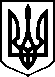 МІНІСТЕРСТВО ОХОРОНИ ЗДОРОВ’Я УКРАЇНИН А К А З22.02.2021                                                                                                                      № 305КиївПро проведення клінічного випробування лікарського засобу, призначеного для здійснення заходів, спрямованих на запобігання виникненню та поширенню, локалізацію та ліквідацію коронавірусної хвороби (COVID-19) Відповідно до статті 7 Закону України «Про лікарські засоби», пункту 3.2 розділу ІІІ, пункту 2.4 глави 2 розділу Х Порядку проведення клінічних випробувань лікарських засобів та експертизи матеріалів клінічних випробувань, затвердженого наказом Міністерства охорони здоров’я України від 23 вересня 2009 року № 690, зареєстрованого в Міністерстві юстиції України 29 жовтня 2009 року за № 1010/17026 (у редакції наказу Міністерства охорони здоров’я України від 12 липня 2012 року № 523), та абзацу сорок третього підпункту 12 пункту 4 Положення про Міністерство охорони здоров’я України, затвердженого постановою Кабінету Міністрів України від 25 березня 2015 року № 267 (у редакції постанови Кабінету Міністрів України від 24 січня 2020 року № 90), на підставі висновку експертизи матеріалів щодо проведення клінічного випробування від 15 лютого 2021 року, наданого Державним підприємством «Державний експертний центр Міністерства охорони здоров’я України»,НАКАЗУЮ:1. Дозволити проведення клінічного випробування лікарського засобу, призначеного для здійснення заходів, спрямованих на запобігання виникненню та поширенню, локалізацію та ліквідацію коронавірусної хвороби (COVID-19), згідно з додатком.2. Контроль за виконанням цього наказу покласти на заступника Міністра з питань цифрового розвитку, цифрових трансформацій і цифровізації                         Я. Кучера.Перший заступник Міністра                                                   Ірина САДОВ’ЯК